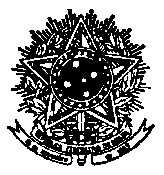 SERVIÇO PÚBLICO FEDERALUNIVERSIDADE FEDERAL DE SANTA CATARINACAMPUS DE CURITIBANOS Rodovia Ulisses Gaboardi, km3 – Zona Rural – CEP: 89520-000 – Curitibanos/SCTelefone: (048) 3721-6455COTAÇÃO DE PREÇOEmpresa:	CNPJ: Endereço: Contato:Solicitamos a cotação dos seguintes itens:Local e Data:Nome e Assinatura do Responsável:                                 Carimbo da Empresa                            DESCRIÇÃO COMPLETAQUANTIDADEVALOR UNITÁRIO